Ms. Michelle Kirk            6th Grade               ELA Lesson Plans*Lesson Plans are subject to change at the discretion of the teacher.*Ms. Michelle Kirk            6th Grade               ELA Lesson Plans*Lesson Plans are subject to change at the discretion of the teacher.*Ms. Michelle Kirk            6th Grade               ELA Lesson Plans*Lesson Plans are subject to change at the discretion of the teacher.*Ms. Michelle Kirk            6th Grade               ELA Lesson Plans*Lesson Plans are subject to change at the discretion of the teacher.*Ms. Michelle Kirk            6th Grade               ELA Lesson Plans*Lesson Plans are subject to change at the discretion of the teacher.*Ms. Michelle Kirk            6th Grade               ELA Lesson Plans*Lesson Plans are subject to change at the discretion of the teacher.*Week of:Nov 25- Nov 27Monday TuesdayPD DAYWednesday½ DayThursdayNo schoolFridayNo schoolObjectives:CO:SWBAT demonstrate comprehension of grade level text by citing evidence from the text to answer questions on the assessment.LO:SWBAT read and answer questions on Fears and Phobias test using the text to answer questions.Learning Target:I can cite evidence from informational text to support my analysis.CO:SWBAT demonstrate comprehension of grade level text by citing evidence from the text to answer questions on the assessment.LO:SWBAT read and answer questions on Fears and Phobias test using the text to answer questions.Learning Target:I can cite evidence from informational text to support my analysis.Student catch up day.  What is missing?  What needs to be done? Locker clean out.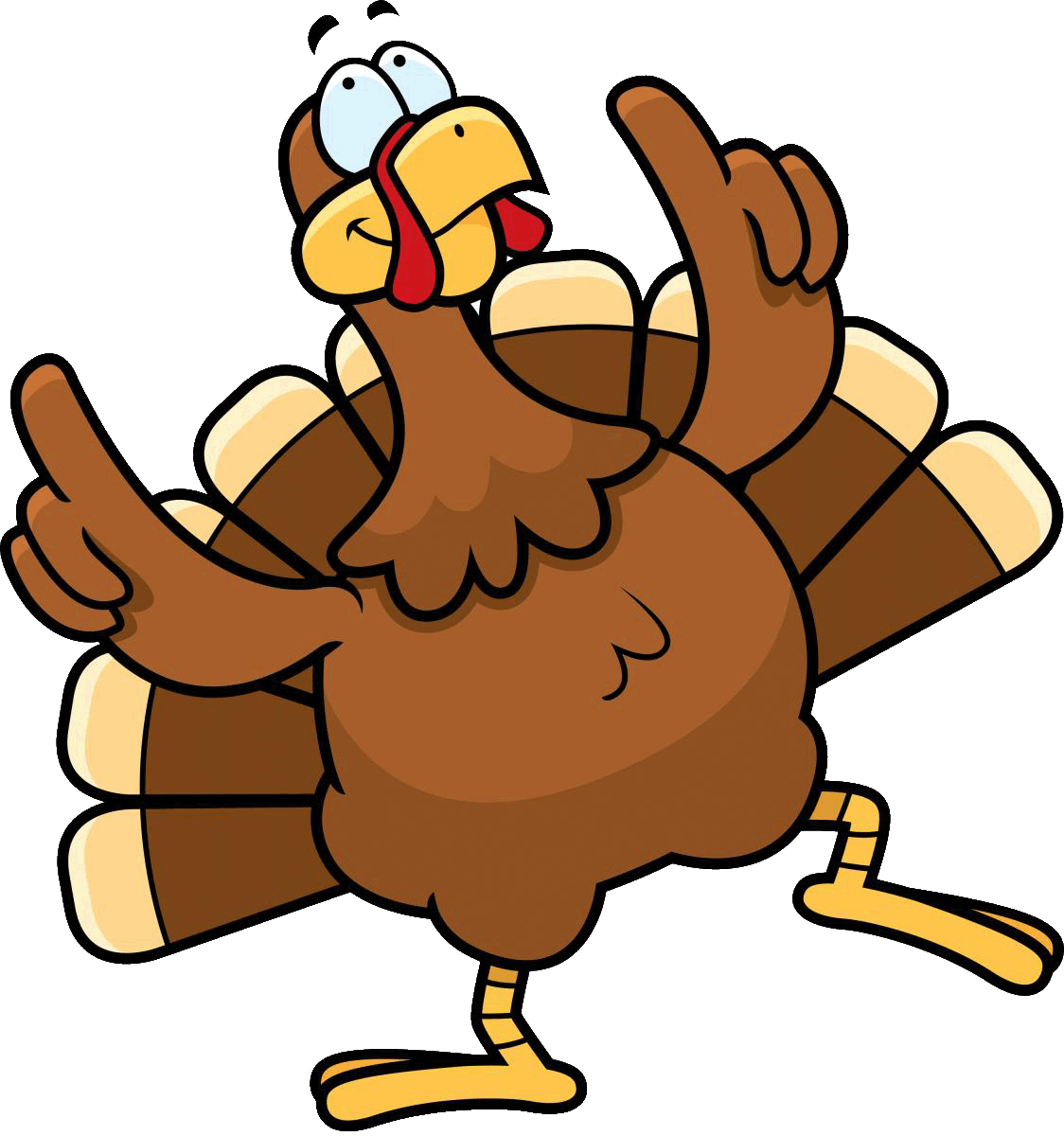 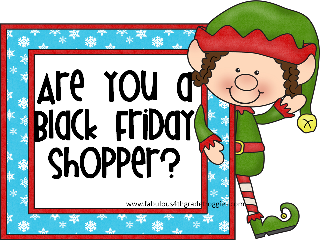 Weekly VocabularyTarget Vocabulary:        activate, trigger, turbulence, amygdala, immaturityAcademic Vocabulary:     inference, text features, headings, subheadings, sidebar, boldfaceWeekly VocabularyTarget Vocabulary:        activate, trigger, turbulence, amygdala, immaturityAcademic Vocabulary:     inference, text features, headings, subheadings, sidebar, boldfaceWeekly VocabularyTarget Vocabulary:        activate, trigger, turbulence, amygdala, immaturityAcademic Vocabulary:     inference, text features, headings, subheadings, sidebar, boldfaceWeekly VocabularyTarget Vocabulary:        activate, trigger, turbulence, amygdala, immaturityAcademic Vocabulary:     inference, text features, headings, subheadings, sidebar, boldfaceWeekly VocabularyTarget Vocabulary:        activate, trigger, turbulence, amygdala, immaturityAcademic Vocabulary:     inference, text features, headings, subheadings, sidebar, boldfaceWeekly VocabularyTarget Vocabulary:        activate, trigger, turbulence, amygdala, immaturityAcademic Vocabulary:     inference, text features, headings, subheadings, sidebar, boldfaceIn class today:- Quizizz Fears and Phobias-Assign a FlipGrid-Bellwork: picture and sentence development-students will use the textbook & notes to complete the post –test for Fears and Phobias-Library Checkout Student catch up day.  What is missing?  What needs to be done? Locker clean out.InstructionalOutcome:Students will score 70% or above on Quizizz for Fears and Phobias.Students will score 70% or better on the test for Fears and Phobias.CCS Covered and StrandCCSS ELA-LITERACY RI.6.1. Cite textual evidence to support analysis of what the text says explicitly as well as inferences drawn from the text.CCSS ELA-LITERACY RI.6.1. Cite textual evidence to support analysis of what the text says explicitly as well as inferences drawn from the text.AccommodationsThe Special Education Department Co-teaches with Core Classroom Teachers throughout the student’s daily schedule.  Additional Accommodations and Modifications will be provided and adjusted per students individual IEP (Individualized Education Plan).  Modifications/Supports can include but not limited to the following; modeling, examples, guided support, differentiated instruction, small group administration, preferential seating, having tests/quizzes/assignments read to student, focus on content vocabulary, assignment reduction, fewer answer choices, hands-on activities, center based learning, project based learning, cooperative learning opportunities, small grouping, shoulder partners, re-direction, repeat and/or rephrase directions, extended time, the use of technological aids, visual aids, the use of charts, graphs, KWL, Word Bank, T-chart, Venn Diagram, Activate Prior Knowledge, Making Connections, Webs, guided notes/providing teachers notes, graphic organizers, kinesthetic learning opportunities, providing sentence STEMS, alternate location for learning and/or testing, Guided Highlighting, John Collins Writing Program implementation, (Type 1, Types 2, and Type 3), audio/visual equipment, the use of Technology, integration of NEWS.Ela, Promethean Board/Interactive White Boards, and visual clues.  Timer used for some students with Behavior Plans.  Resource Room also available.   